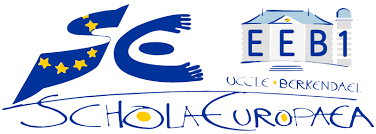 TEST B13 – DICIEMBRE – 2021S6. SECCIÓN ESPAÑOLAMATEMÁTICAS. 3 PERIODOSProfesor: Miguel Ángel CostaAPELLIDOS:CALIFICACIÓN        /60NOMBRE:CALIFICACIÓN        /60ESPECIFICACIONES:Duración: 2 periodos (90 minutos).Examen sin soporte tecnológico.La puntuación correspondiente a cada pregunta se indica en ella.La puntuación total máxima de esta parte de la prueba es de 60 puntos.Las respuestas deben incluir, en caso necesario, los pasos seguidos para obtener las soluciones correspondientes.Debe cuidarse la presentación.Escribir con bolígrafo indeleble de tinta azul o negra. Las gráficas y dibujos pueden realizarse a lápiz.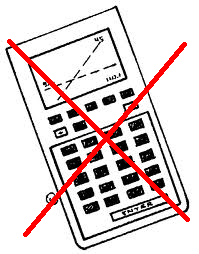 Mantener la calma y la concentraciónBuen trabajo y mucha suerteRelaciona, asignando el número que corresponda en cada caso, la gráfica con la expresión analítica que corresponda. (10 puntos)A partir de la gráfica que aparece correspondiente a una función y = f(x), representa y = f(x)+1  e  y = – f(x).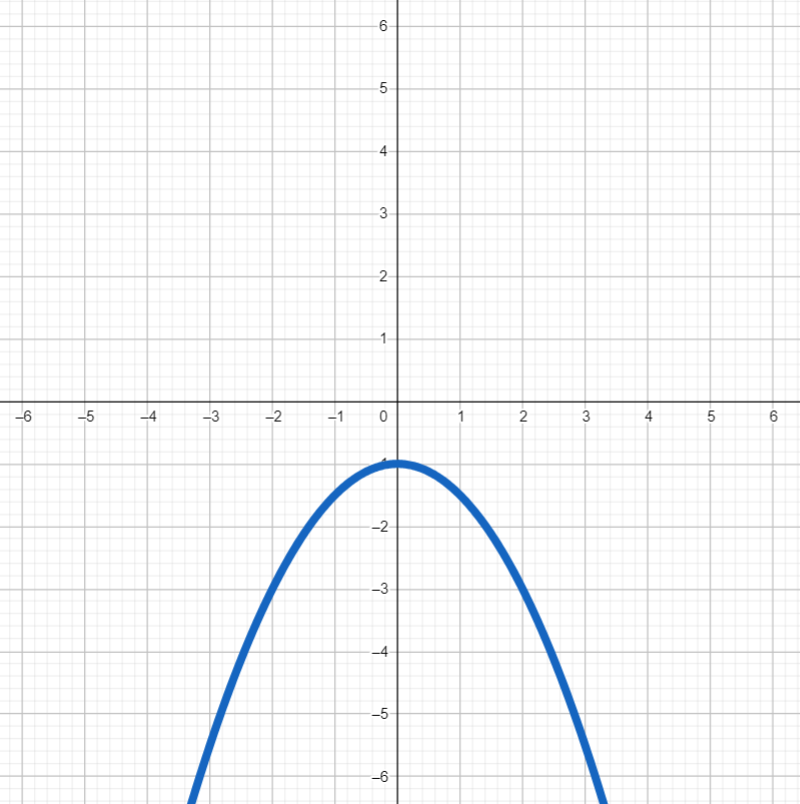 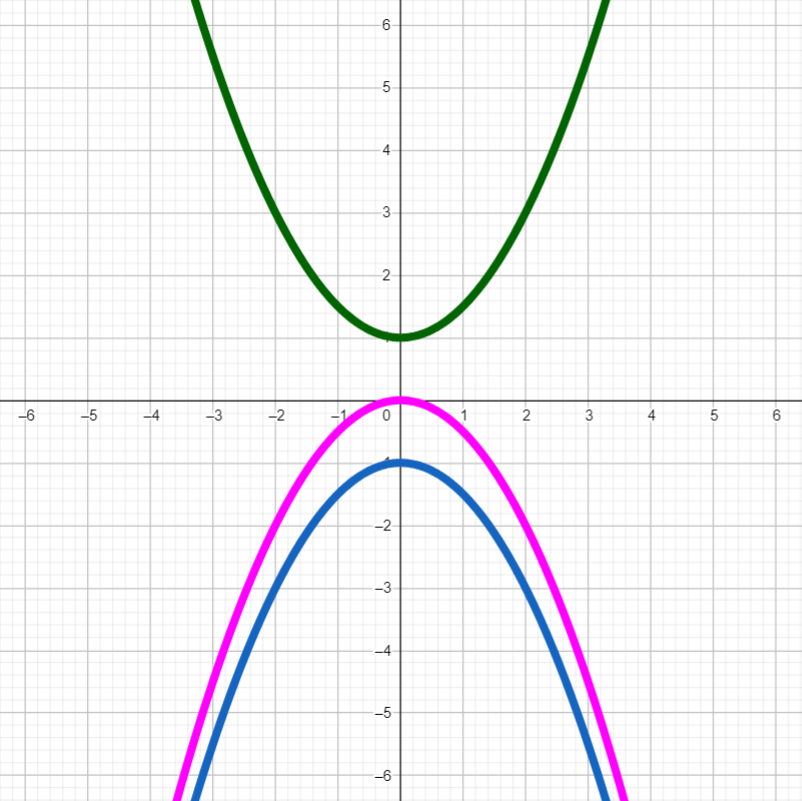 (10 puntos)Dadas las funciones:     y       halla:(6 puntos)Halla la función inversa o recíproca f –1(x)  y  g –1(x)  de:Cambiamos x por y. Luego despejamos la y:Cambiamos x por y. Luego despejamos la y:(6 puntos)Halla la tasa de variación media de la siguiente función en el intervalo [1, 2].(10 puntos)Halla la función derivada de:(10 puntos)Para la siguiente gráfica (marcada en rojo) correspondiente a la función :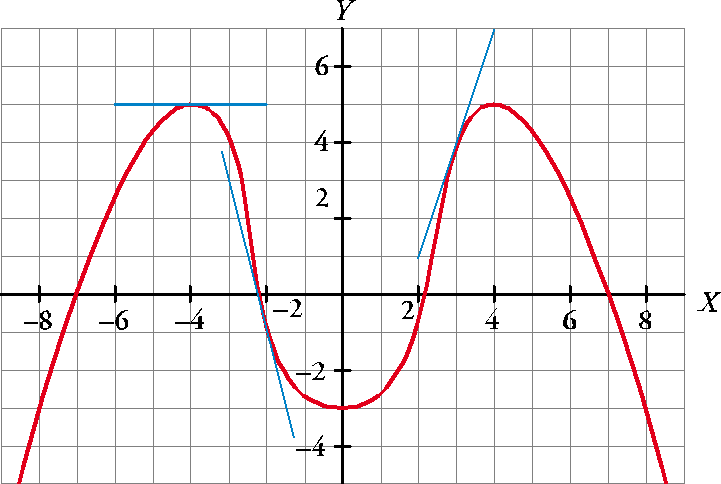 Calcula  en los puntos de abscisas: Calculamos la pendiente de las rectas tangentes en dichos puntos observando la gráfica:Pendiente en x = –4: m = 0 → f '(–4) = 0Pendiente en x = –2: m = −4 → f '(–2) = −4Pendiente en x = 3: m = 3 → f '(3) = 3¿En qué puntos de esta función la derivada vale 0?La derivada es 0 en aquellos puntos cuya recta tangente tiene pendiente 0 (es una recta horizontal). Eso ocurre en los puntos de abscisas x = −4, x = 0 y en x = 4.En x = 8, ¿la derivada es positiva o negativa?En x = 8 la derivada es negativa, ya que la recta tangente en ese punto tiene pendiente negativa.(8 puntos)